Załącznik nr 5 do Regulaminu organizacji wymiany międzynarodowej na PB w ramach programu Erasmus+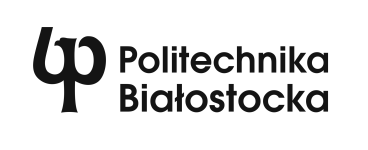 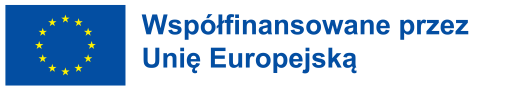 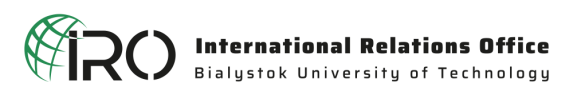 


WNIOSEK O ORGANIZACJĘ  INTENSYWNEGO PROGRAMU/KURSU MIESZANEGO
(BLENDED INTENSIVE PROGRAMME – BIP) Erasmus+ Mobilność edukacyjna w  sektorze szkolnictwa wyższego między krajami programu (KA131-2021) w roku akademickim 2022/2023 (prosimy o elektroniczne wypełnienie formularza)CZĘŚĆ I: DANE DOTYCZĄCE WNIOSKODAWCY:Część II: DANE DOTYCZĄCE BIPCZĘŚĆ III: INFORMACJE O PARTNERACH (uczelnie lub instytucje, z którymi organizowany jest BIP):* Jeżeli do współpracy przy BIP zaproszonych będzie więcej niż pięciu Partnerów, należy skontaktować się z BWM				Opinia BWM_________________________________________________________________________________________________________________________________________________________________________________________________________________________________________________________________________________________________________________________________________________Podpis Kierownik ds. Współpracy Międzynarodowej

………………………….Decyzja  Prorektora ds. współpracy międzynarodowej_________________________________________________________________________________________________________________________________________________________________________________________________________________________________________________________________________________________________________________________________________________Podpis Prorektora ds. współpracy międzynarodowej	
………………………….Imię i nazwisko Koordynatora BIP na PB:Stopień naukowyJednostka organizacyjnaDane kontaktowe (e-mail, telefon)TYTUŁ BIP w j. angielskim:TYTUŁ BIP w j. polskim:Cel kursu i krótki opisMetody i zakładane efekty kształcenia/szkoleniaPriorytety: (transformacja cyfrowa/ środowisko naturalnei przeciwdziałanie zmianie klimatu/ integracja i różnorodność/ uczestnictwo w życiu demokratycznym/ inne)Typ uczestników (studenci/doktoranci/pracownicy naukowi/pracownicy administracyjni)
Kierunek studiów uczestnikówPoziom studiów uczestnikówLiczba uczestników (ogółem):Planowany termin realizacji BIP: - termin mobilności fizycznej (daty/ilość dni)- mobilność on-line (termin, ilość spotkań – ilość dni, czas spotkań on-line - przed czy po mobilności fizycznejJęzyk, w którym prowadzony będzie BIPLiczba pkt ETCS (minimum 3)Partner IPartner IIPartner III opcjonalnieNazwa uczelni/instytucjiKod ErasmusAdres uczelni/InstytucjiKrajOsoba kontaktowa/ stopień naukowy/mail/ telefon/Deklarowana liczba uczestników/odbiorców BIP (studenci/ doktoranci/ pracownicy – wybrać odpowiednie)Deklarowana liczba pracowników naukowych prowadzących zajęcia w ramach BIP Planowany budżet na realizację BIPKategoria/typ wydatkuKalkulacja kosztu1.2.3.…………………………………………............................................................(podpis i pieczęć Dziekana wydziału)(podpis wnioskodawcy - Koordynatora)Do formularza należy dołączyć:- maile z uczelni partnerskich potwierdzające chęć współtworzenia/ uczestnictwa w BIP- klauzula RODO